FORMULARZ ZGŁOSZENIOWY  DO KLUBU SENIORA 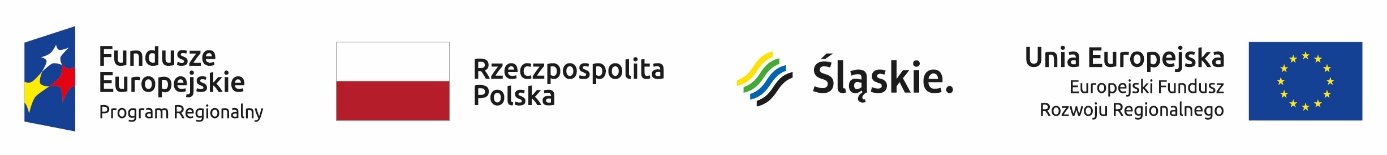 Deklaracja uczestnictwa w Klubie Seniora:Deklaruję uczestnictwo w „Klubie Seniora” realizowanym przez Gminną Bibliotekę Publiczną w Hażlachu.…………..………………………… 		              …………………………………..           Miejscowość, data							PodpisOŚWIADCZENIA:Świadoma/-y odpowiedzialności za składanie oświadczeń niezgodnych z prawdą oświadczam że:Oświadczam, że w przypadku zakwalifikowania do udziału w „Klubie Seniora”, wyrażam zgodę na umieszczenie moich danych na stronie internetowej, facebook biblioteki.………………………………………………..data i czytelny podpisOświadczam, że wszystkie dane i wynikająca z nich przynależność do grupy docelowej zawarte w ww. formularzu są prawdziwe.………………………………………………..data i czytelny podpisOświadczam, że zapoznałem/-am się z Regulaminem Klubu Seniora i akceptuję jego warunki; ………...……………….…………………… data i czytelny podpis Oświadczam, że zgodnie z wymogami zawartymi w Regulaminie i Formularzu zgłoszeniowym do Klubu Seniora jestem uprawniony/-a do uczestnictwa w Klubie Seniora; ………...……………….…………………… data i czytelny podpis POLITYKA PRYWATNOŚCI OBOWIĄZUJĄCA W GMINNEJ BIBLIOTECE PUBLICZNEJ W HAŻLACHUZgodnie z art. 13 ust. 1 i ust. 2 ogólnego rozporządzenia o ochronie danych osobowych z dnia 27 kwietnia 2016 r. informuje się, iż:	Administratorem danych jest Gminna Biblioteka Publiczna w Hażlachu, ul. Głównej 37, 43-419 Hażlach, adres e-mail.: gbpp@poczta.idsl.pl,                tel.: 33 8568 360 reprezentowana przez Dyrektora biblioteki;Inspektor ochrony danych osobowych w Gminnej Bibliotece Publicznej w Hażlachu, adres e-mail: iod@poczta.idsl.plOdbiorcą Pani/Pana danych osobowych będą pracownicy biblioteki posiadający specjale upoważnienie, opiekuna klubu.Pani/Pana dane mogą być przekazywane do państw trzecich/organizacji międzynarodowych za pośrednictwem Facebooka, strony internetowej biblioteki, wyłącznie gdy wyrazi Pani/Pan zgodę na marketing i promocję.Pani/Pana dane osobowe będą przetwarzane wyłącznie przez okres niezbędny do realizacji zadań, obowiązków i uprawnień. Pani/Pana dane kontaktowe oraz dane osobowe przeznaczone dla celów marketingowych będą przetwarzane do momentu wniesienia przez Panią/Pana sprzeciwu wobec takiego przetwarzania.Posiada Pani/Pan prawo dostępu do treści swoich danych, ich sprostowania oraz po uprzednim uregulowaniu wszelkich zobowiązań wobec Biblioteki prawo do ich usunięcia, ograniczenia przetwarzania, prawo do przenoszenia danych, prawo wniesienia sprzeciwu, prawo do cofnięcia zgody w dowolnym momencie bez wpływu na zgodność z prawem przetwarzania, którego dokonano na podstawie zgody przed jej cofnięciem.	Ma Pani/Pan prawo wniesienia skargi do PUODO gdy uzna Pani/Pan, iż przetwarzanie danych osobowych Pani/Pana dotyczących narusza przepisy ogólnego rozporządzenia o ochronie danych osobowych z dnia 27 kwietnia 2016 r.	Podanie przez Panią/Pana danych osobowych jest wymogiem ustawowym .Jest Pani/Pan zobowiązana/ny do ich podania a konsekwencją niepodania danych osobowych będzie niemożliwość skorzystania z usług Klubu Seniora.Podanie pozostałych informacji tj.: telefon, adres e-mail, zgoda na marketing i promocję jest dobrowolne i wyrażane poprzez podpisanie zgody na przetwarzanie tego typu danych.Pani/Pana dane nie będą przetwarzane w sposób zautomatyzowany w tym również w formie profilowania.	Moje dane osobowe będą przetwarzane przez administratora w celu obsługi Klubu Seniora, w szczególności:udzielenia wsparciapotwierdzenia kwalifikowalności wydatkówmonitoringuewaluacjikontroliaudytu prowadzonego przez upoważnione instytucjesprawozdawczościrozliczenia dotacji celowejzachowania trwałości Klubuarchiwizacjibadań i analiz.Podstawą prawną przetwarzania moich danych osobowych jest obowiązek prawny ciążący 
na administratorze (art. 6 ust. 1 lit. c oraz art. 9 ust. 2 lit. g Rozporządzenia Parlamentu Europejskiego i Rady (UE) 2016/679 z dnia 27 kwietnia 2016 r. w sprawie ochrony osób fizycznych w związku z przetwarzaniem danych osobowych i w sprawie swobodnego przepływu takich danych oraz uchylenia dyrektywy 95/46/WE – dalej: RODO), wynikający z:art. 125 i 126 Rozporządzenia Parlamentu Europejskiego i Rady (UE) nr 1303/2013 z dnia 17 grudnia 2013 r. ustanawiającego wspólne przepisy dotyczące Europejskiego Funduszu Rozwoju Regionalnego, Europejskiego Funduszu Społecznego, Funduszu Spójności, Europejskiego Funduszu Rolnego na rzecz Rozwoju Obszarów Wiejskich oraz Europejskiego Funduszu Morskiego i Rybackiego oraz ustanawiające przepisy ogólne dotyczące Europejskiego Funduszu Rozwoju Regionalnego, Europejskiego Funduszu Społecznego, Funduszu Spójności i Europejskiego Funduszu Morskiego i Rybackiego oraz uchylające rozporządzenie Rady (WE) nr 1083/2006 – dalej: Rozporządzenie ogólne;art. 9 ust. 2 ustawy z dnia 11 lipca 2014 r. o zasadach realizacji programów 
w zakresie polityki spójności finansowanych w perspektywie finansowej 2014-2020.Moje dane osobowe mogą być ujawnione osobom fizycznym lub prawnym, upoważnionym przez administratora lub Opiekuna Klubu, w związku z realizacją celów o których mowa w pkt. 3, podmiotom upoważnionym na podstawie przepisów prawa, podmiotom realizującym badania ewaluacyjne lub inne działania związane z realizacją Regionalnego Programu Operacyjnego Województwa Śląskiego na lata 2014 - 2020 na zlecenie Instytucji Koordynującej, Instytucji Zarządzającej, Instytucji Pośredniczącej lub Biblioteki, ministrowi właściwemu do spraw rozwoju regionalnego, dostawcom systemów informatycznych i usług IT, operatorowi pocztowemu lub kurierowi (w przypadku korespondencji papierowej), stronom i innym uczestnikom postępowań administracyjnych.Przysługuje mi prawo dostępu do treści swoich danych oraz prawo żądania ich sprostowania, usunięcia lub ograniczenia przetwarzania, a także prawo wniesienia skargi do Prezesa Urzędu Ochrony Danych Osobowych.Administrator danych osobowych, na mocy art. 17 ust. 3 lit. b RODO, ma prawo odmówić usunięcia moich danych osobowych.Podanie przeze mnie danych osobowych jest wymogiem ustawowym, a konsekwencją ich niepodania będzie brak możliwości uczestnictwa w Klubie Seniora.Moje dane osobowe nie będą wykorzystywane do zautomatyzowanego podejmowania decyzji, ani profilowania, o którym mowa w art. 22 RODO.Dane uczestnikaDane uczestnikaDane uczestnikaimię i nazwiskopeselpłećDane kontaktoweDane kontaktoweDane kontaktoweAdres zamieszkaniaWojewództwoAdres zamieszkaniaPowiatAdres zamieszkaniaGminaAdres zamieszkaniaKod pocztowyAdres zamieszkaniaMiejscowośćAdres zamieszkaniaUlicaAdres zamieszkaniaNumer domu/lokaluTelefon kontaktowyAdres e-mail…..………………………….……………………………………………………………MIEJSCOWOŚĆ I DATACZYTELNY PODPIS 
UCZESTNIKA PROJEKTU**